Angaben zum KindMigrationshintergrundGrundschulbesuchWünsche zur Klassenzusammenstellung (max. 2 Wünsche angeben)Angaben zu den ErziehungsberechtigtenAngaben zu ImpfungenFür den Fall, dass das Kind NICHT oder NICHT AUSREICHEND geimpft ist und in der Schule ein Fall von Windpocken oder Masern auftritt, wird darauf hingewiesen, dass das Kind die Schule für bis zu 16 Tage (bei Windpocken) bzw. bis zu 10 Tage (bei Masern) nicht besuchen darf.Die Belehrung zum Infektionsschutzgesetz (siehe Homepage) haben wir zur Kenntnis genommen: q ja / q nein  Erkrankungen / BehinderungenFestgestellte, für den Schulbesuch bedeutsame Erkrankungen / Behinderungen: Es ist für Lehrer:innen wichtig, dass körperliche Behinderungen und Beeinträchtigungen (wie z.B. eine Einschränkung der Seh- oder Hörfähigkeit, ADHS o.Ä.), besonders wenn sie nicht unmittelbar zu erkennen sind, sogleich bei der Anmeldung mitgeteilt werden, um sich entsprechend darauf einstellen zu können. Bitte teilen Sie dies im Falle der Aufnahme auch umgehend der Klassenleitung mit.Erklärungen1. Klassenfahrt: Bei der Aufnahme am Montessori Gymnasium erklären wir uns damit einverstanden, dass unser Kind an der erlebnispädagogischen Klassenfahrt nach Manderscheid teilnimmt. Wir sind bereit, die Kosten (für Trainer:in, Essen, Übernachtung, Transfer, Ausflug) von ca. 220,- Euro zu übernehmen. 2. Schwimmunterricht: In Klasse 6 findet verbindlicher Schwimmunterricht statt, bei dem aber vorausgesetzt wird, dass die Kinder Grundkenntnisse mitbringen und sicher schwimmen können (-> Seepferdchen). Sofern dies noch nicht gewährleistet ist, werden wir die Voraussetzungen bis zur 6. Klasse schaffen. 3. Einwilligung zur Darstellung von Bildern auf der Homepage (o.Ä): Wir erklären uns damit einverstanden, dass Fotos aus dem Schulleben (AGs, Tag der offenen Tür, Wettkämpfe u.Ä.) auf der Homepage oder in Publikationen der Schule veröffentlicht werden dürfen.4. Änderung von Kontaktdaten: Wir verpflichten uns, bei einer Aufnahme unseres Kindes eine spätere Änderung unserer Kontaktdaten umgehend dem Sekretariat mitzuteilen. 5. Einwilligung zur Weitergabe des Anmeldescheins und der Zeugniskopien im Falle einer Ablehnung: Im Falle einer Ablehnung unseres/meines Kindes am Montessori Gymnasium erklären wir uns damit einverstanden, dass der Anmeldeschein sowie die Zeugniskopien an ein anderes aufnahmebereites Gymnasium weitergeleitet werden dürfen.Erklärung zum Datenschutz Ihre Pflichten als Betroffene:r: Als Erziehungsberechtigte:r sind Sie nach § 3 Abs.1 VO-DV I verpflichtet, uns die gemäß VO-DV I, Anlage 1, Abs. A, 1 erforderlichen personenbezogenen Daten bereitzustellen. Erteilen Sie vorsätzlich oder fahrlässig keine, unrichtige oder unvollständige Auskunft, begehen Sie eine Ordnungswidrigkeit, die nach § 10 VO-DV I mit einer Geldbuße geahndet wird. Ihre Rechte als Betroffene:r: für personenbezogene Daten, deren Verarbeitung auf Ihrer Einwilligung beruht, kann diese Einwilligung für die Zukunft jederzeit widerrufen werden. Dabei kann der Widerruf auch nur auf einen Teil der Daten bezogen sein. Durch den Widerruf der Einwilligung wird die Rechtmäßigkeit der aufgrund der Einwilligung bis zum Widerruf erfolgten Verarbeitung nicht berührt. Im Falle des Widerrufs werden entsprechende Daten zukünftig nicht mehr durch uns genutzt und unverzüglich aus unserem Datenbestand gelöscht. Gegenüber der Schule besteht ein Recht auf Auskunft über Ihre personenbezogenen Daten, ferner haben Sie grundsätzlich ein Recht auf Berichtigung, Löschung oder Einschränkung, ein Widerspruchsrecht gegen die Verarbeitung und ein Recht auf Datenübertragbarkeit. Zudem steht Ihnen bei der Datenaufsichtsbehörde ein Beschwerderecht zu. Landesbeauftragte für Datenschutz und Informationsfreiheit Nordrhein-Westfalen Postfach 20 04 44, Tel: 0211/38424-0, 40102 Düsseldorf, Fax: 0211-38424-10, Email: poststelle@ldi.nrw.de.___________, den 	_____________	______________________________	______________________________
Ort	Datum	Unterschrift Erziehungsberechtige:r 1	Unterschrift Erziehungsberechtige:r 2 Antrag auf Aufnahme am Montessori Gymnasium                               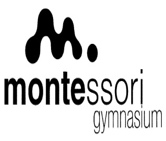 für das Schuljahr 2023/24              Geschwisterkind:   q ja / q nein                                                               Gespräch geführt:   q ja / q nein 	            Name Geschwisterkind: 			Klasse:   NameNameNameNameNameVornameVornameGeburtsdatumGeburtsdatumGeschlechtGeschlechtGeschlechtWeitere VornamenWeitere VornamenW q 	M qW q 	M qW q 	M qStraße und HausnummerStraße und HausnummerStraße und HausnummerStraße und HausnummerStraße und HausnummerPLZPLZPLZOrtOrtOrtsteilOrtsteilTelefonTelefonTelefonTelefonTelefonMobil-TelefonMobil-TelefonGeburtsortGeburtsortGeburtsortGeburtsortGeburtsortKonfessionKonfession1. Staatsangehörigkeit 1. Staatsangehörigkeit 1. Staatsangehörigkeit 1. Staatsangehörigkeit 1. Staatsangehörigkeit 2. Staatsangehörigkeit2. StaatsangehörigkeitTeilnahme am ReligionsunterrichtTeilnahme am ReligionsunterrichtTeilnahme am ReligionsunterrichtTeilnahme am ReligionsunterrichtTeilnahme am Religionsunterrichtq evangelisch 	      q römisch-katholisch 	  q praktische PhilosophieWird keines der beiden Bekenntnisse angegeben oder soll aus Gewissensgründen keine Teilnahme am konfessionellen Religionsunterricht erfolgen, nimmt Ihr Kind automatisch am Fach Praktische Philosophie teil.q evangelisch 	      q römisch-katholisch 	  q praktische PhilosophieWird keines der beiden Bekenntnisse angegeben oder soll aus Gewissensgründen keine Teilnahme am konfessionellen Religionsunterricht erfolgen, nimmt Ihr Kind automatisch am Fach Praktische Philosophie teil.q evangelisch 	      q römisch-katholisch 	  q praktische PhilosophieWird keines der beiden Bekenntnisse angegeben oder soll aus Gewissensgründen keine Teilnahme am konfessionellen Religionsunterricht erfolgen, nimmt Ihr Kind automatisch am Fach Praktische Philosophie teil.q evangelisch 	      q römisch-katholisch 	  q praktische PhilosophieWird keines der beiden Bekenntnisse angegeben oder soll aus Gewissensgründen keine Teilnahme am konfessionellen Religionsunterricht erfolgen, nimmt Ihr Kind automatisch am Fach Praktische Philosophie teil.q evangelisch 	      q römisch-katholisch 	  q praktische PhilosophieWird keines der beiden Bekenntnisse angegeben oder soll aus Gewissensgründen keine Teilnahme am konfessionellen Religionsunterricht erfolgen, nimmt Ihr Kind automatisch am Fach Praktische Philosophie teil.q evangelisch 	      q römisch-katholisch 	  q praktische PhilosophieWird keines der beiden Bekenntnisse angegeben oder soll aus Gewissensgründen keine Teilnahme am konfessionellen Religionsunterricht erfolgen, nimmt Ihr Kind automatisch am Fach Praktische Philosophie teil.q evangelisch 	      q römisch-katholisch 	  q praktische PhilosophieWird keines der beiden Bekenntnisse angegeben oder soll aus Gewissensgründen keine Teilnahme am konfessionellen Religionsunterricht erfolgen, nimmt Ihr Kind automatisch am Fach Praktische Philosophie teil.Migrationshintergrund vorhandenGeburtsland KindZuzugsjahrq ja / q neinSprache in der FamilieGeburtsland MutterGeburtsland VaterEinschulung (Jahr)Übergangsempfehlung für Jgst. 5Übergangsempfehlung für Jgst. 5Übergangsempfehlung für Jgst. 5Name der zuletzt besuchten SchuleKlassenlehrer:inKlassenlehrer:inKlassenlehrer:inZweitwahl (Weiterführende Schule)Name, VornameName, VornameName der MutterName der MutterName der MutterAdresse (Straße, PLZ, Ort)Adresse (Straße, PLZ, Ort)Adresse (Straße, PLZ, Ort)Name des VatersName des VatersName des VatersAdresse (Straße, PLZ, Ort)Adresse (Straße, PLZ, Ort)Adresse (Straße, PLZ, Ort)Ansprechpartner:inTelefonnummerTelefonnummerTelefonnummerEmailMutter privatMutter Arbeit Vater privatVater ArbeitSonstige PersonenWindpockenq 1. Impfung	q 2. Impfung	q kein Impfschutzq 1. Impfung	q 2. Impfung	q kein Impfschutzq 1. Impfung	q 2. Impfung	q kein Impfschutzq 1. Impfung	q 2. Impfung	q kein Impfschutzq 1. Impfung	q 2. Impfung	q kein Impfschutzq 1. Impfung	q 2. Impfung	q kein Impfschutzq 1. Impfung	q 2. Impfung	q kein ImpfschutzMasernq 1. Impfung	q 2. Impfung	q kein Impfschutzq 1. Impfung	q 2. Impfung	q kein Impfschutzq 1. Impfung	q 2. Impfung	q kein Impfschutzq 1. Impfung	q 2. Impfung	q kein Impfschutzq 1. Impfung	q 2. Impfung	q kein Impfschutzq 1. Impfung	q 2. Impfung	q kein Impfschutzq 1. Impfung	q 2. Impfung	q kein Impfschutz